INSTITUCION EDUCATIVA ANTONIO NARIÑOCOELLO - COCORAPLAN DE AREAEDUCACION FISICARECREACION Y DEPORTESMANUEL ALFONSO GALINDO GALEANOPrincipal Secundaria - Jefe de ÁreaKAREN MILENA PAEZPrincipal PrimariaLUIS EDUARDO JOVENSedes Anexas2021IDENTIFICACION:INSTITUCION EDUCATIVA  ANTONIO NARIÑO – Coello CocoraSEDE: PRINCIPALAREA: EDUCACION FISICA, RECREACION Y DEPORTEASIGNATURA: Educación FísicaPROYECTO TRANSVERSAL: TIEMPO LIBREINTENSIDAD HORARIA ANUAL: 80 HorasINTENSIDAD HORARIA SEMANAL: 2 HorasDOCENTES RESPONSABLES: Manuel Alfonso Galindo GaleanoKaren Milena Paez MorenoLuis Eduardo Joven INTRODUCCIONEl área de Educación Física, Recreación y Deportes se está transformando de acuerdo con las exigencias que la sociedad hace a la educación, las orientaciones de la Ley 115 y sus normas reglamentarias.Esta afirmación se evidencia en las acciones desarrolladas desde el Ministerio de Educación Nacional y otras instituciones para consultar el estado de la educación física en los establecimientos educativos, elaborar los indicadores de logros de la Resolución 2343 de 1996, conceptualizar las dimensiones corporal y lúdica y construir estos lineamientos curriculares.Este documento es resultado de una reflexión participativa y crítica, y tiene como propósito la formación integral del estudiante y el desarrollo de los proyectos educativos institucionales.Las finalidades de esta área se centran en el desarrollo humano y social, en un proyecto educativo que privilegia la dignidad humana, la calidad de vida, el desarrollo de la cultura y el conocimiento, la capacidad de acción y la participación democrática.Se reconoce la educación física, recreación y deportes como una práctica social del cultivo de la persona como totalidad en todas sus dimensiones (cognitiva, comunicativa, ética, estética, corporal, lúdica), y no sólo en una de ellas.JUSTIFICACIONEl área de educación física deportes y recreación, se ha ganado un espacio de gran importancia en el esquema educativo general de la institución, donde los estudiantes encuentran la posibilidad de desarrollar otras capacidades diferentes a las que se trabajan en el aula, y se posibilita la lúdica y recreativa, que acentúa las relaciones de los estudiantes y su sentido de convivencia social.En el aspecto humano, la educación física, toma un papel preponderante, ya que permite el desarrollo de cualidades y valores de solidaridad que acrecientan el valor de la amistad y que evidencia en la integración de los estudiantes en las diferentes actividades.Desde el punto de vista de salud, la practica física rutinaria y organizada en el tiempo, permite que el estudiante mejore sus capacidades funcionales desde lo corporal y lo funcional, mejorando notablemente, el comportamiento físico de los educandos y aumentado su calidad de vida y autoestima.Dentro del entorno actual y el modelo de educación exigido por el MEN, la educación física entra a ocupar un papel muy importante dentro de los procesos formativos de niñ@s y jóvenes. Es imprescindible el desarrollo corporal y lúdico, el desarrollo de valores a través de la interacción social, el manejo de roles y las responsabilidades que implican la práctica deportiva, artística y lúdica en un entorno cada vez menos acompañado por padres y familiares. “La escuela ya no es el segundo hogar, se ha convertido en el único hogar del niño”.Por ultimo nos referimos al desarrollo psicomotor, basados en el esquema corporal, las capacidades físicas básicas y la asociación de conceptos de temporalidad y espacial refiriéndonos al medio físico general.OBJETIVO GENERAL Establecer procesos de desarrollo motor y físico acorde a los niveles escolares que permitan al estudiante alcanzar los estándares propios de su edad.Utilizar los aprendizajes de la Educación Física para tomar decisiones sobre la construcción, cuidado y mejora de su salud y bienestar, acorde a sus intereses y necesidades.OBJETIVOS ESPECÍFICOSGenerar procesos de análisis que faciliten el conocimiento de las necesidades de movimiento del estudiante de acuerdo a sus necesidades de desarrollo.Lograr el mejoramiento motor, socio-afectivo y psicológico mediante actividades física y de alto contenido lúdicoIdentificar las aptitudes en el ámbito de la educación física para un mejor desempeño motor o la orientación vocacionalParticipar en actividades físicas y recreativas en forma individual y comunitaria utilizando positivamente el tiempo libre.Valorar la importancia de la práctica de actividades físicas como medio de prevención de malas conductas.Resaltar los valores propios del medio para afianzar la identidad, el sentido de pertenencia y nacionalismo.MARCO REFERENCIALEl diseño curricular se encuentre bajo la responsabilidad de la dirección general de  capacitación y perfeccionamiento docente, currículos y medios educativos, su división de diseño y programación curricular de educación formal del ministerio de educación nacional y la división de educación física y formación deportiva, del instituto colombiano de la juventud y el deporte. De acuerdo con la Ley 115 de 1994, el área de educación física, recreación y deportes origina uno de los fines de la educación colombiana, una de las áreas fundamentales del currículo (artículo 23) y además constituye el proyecto pedagógico transversal de Tiempo Libre (artículo 14).ESTRUCTURA DEL ÁREA A partir de los referentes antropológicos considerados en una perspectiva pedagógica, se deriva la responsabilidad de la Educación Física, Recreación y Deportes para propiciar el desarrollo de la potencialidad motriz, el cuidado de sí mismo y de los otros, y las potencialidades comunicativas del cuerpo.En estos términos, las competencias específicas de la Educación Física, Recreación y Deporte, planteadas en este documento, desde un enfoque integral del ser humano, están referidas a:• La competencia motriz, entendida como la construcción de una corporeidad autónoma que otorga sentido al desarrollo de habilidades motrices, capacidades físicas y técnicas de movimiento reflejadas en saberes y destrezas útiles para atender el cultivo personal y las exigencias siempre cambiantes del entorno con creatividad y eficiencia.No sobra advertir que lo motriz es una unidad, pero para efectos de claridad y de orientación didáctica es necesario utilizar un enfoque analítico, aunque en la vida real la motricidad se expresa mediante acciones unitarias. • La competencia expresiva corporal, debe entenderse como el conjunto de conocimientos acerca de sí mismo (ideas, sentimientos, emociones), de técnicas para canalizar la emocionalidad (liberar tensiones, superar miedos, aceptar su cuerpo), de disponibilidad corporal y comunicativa con los otros, a través de la expresión y la representación posible, flexible, eficiente y creativa, de gestos, posturas, espacio, tiempo e intensidades.• La competencia axiológica corporal, entendida como el conjunto de valores culturalmente determinados como vitales, conocimientos y técnicas adquiridos a través de actividades físicas y lúdicas, para construir un estilo de vida orientado a su cuidado y preservación, como condición necesaria para la comprensión de los valores sociales y el respeto por el medio ambiente.Se debe resaltar que las competencias específicas del área de la Educación Física, Recreación y Deporte, expresan un conocimiento vivencial que implica una estrecha relación entre cuerpo, emoción y sentido. Toda acción supone la existencia de una intención que le otorga sentido al movimiento e involucra la totalidad del ser humano en su realización. Quien al moverse sabe lo que va a hacer, tiene un repertorio de posibilidades para tomar decisiones, ejecutadas de acuerdo con un objetivo y un contexto determinado.La formación por competencias en la Educación Física, Recreación y Deporte es una importante tarea educativa para ser desarrollada en el proceso formativo de los estudiantes durante el transcurso de su vida escolar y en los distintos niveles y grados educativos, desde preescolar hasta grado once, con base en un concepto de educación permanente, que se inicia en la primera infancia y continúa a lo largo de la vida. Aun después de concluir la escolaridad.En el cuadro que aparece a continuación se ha realizado la selección de una línea de desempeños en cada una de las competencias específicas para mostrar las relaciones entre los grupos de grado (coherencia vertical) y entre las competencias específicas (coherencia horizontal). 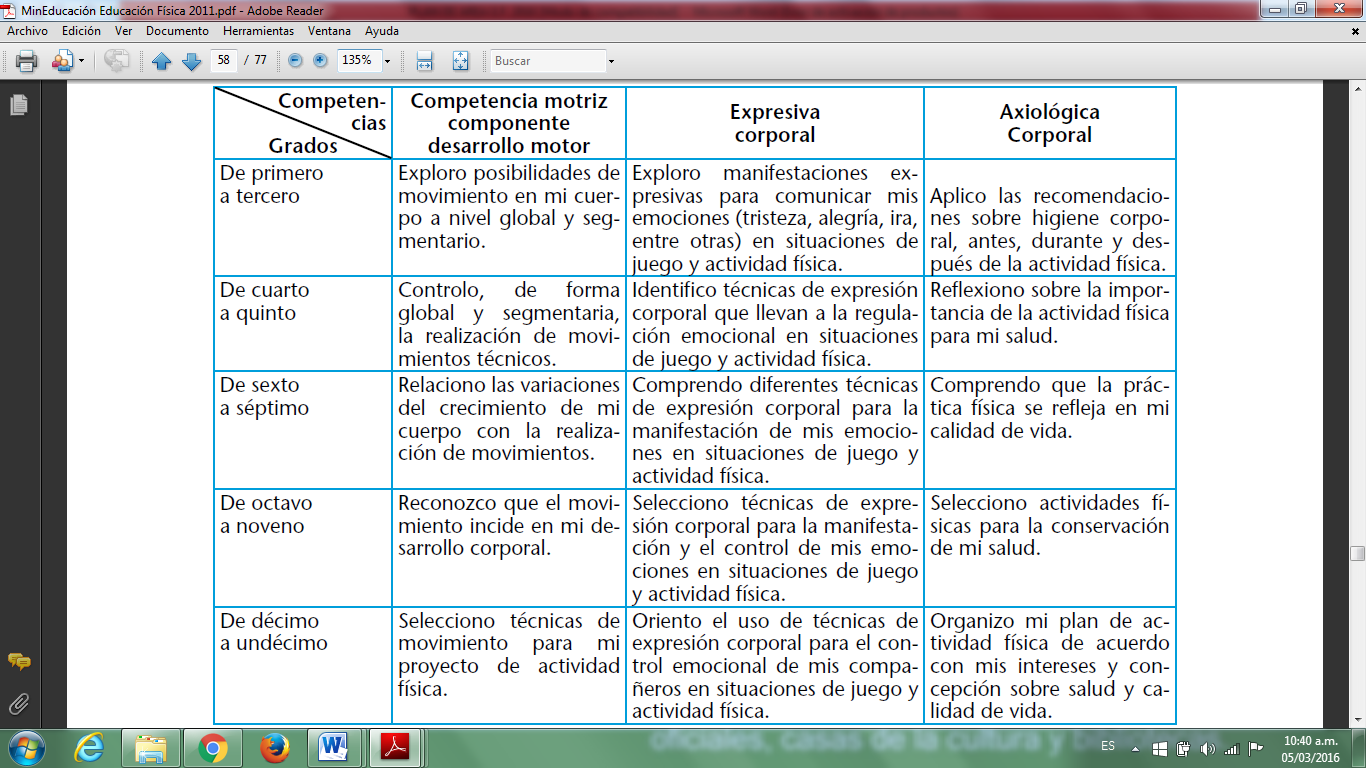 INSTITUCIÓN EDUCATIVA ANTONIO NARIÑORegistro Educativo N° 10012476 – DANE 273001002844-NIT. 809002779-2Resolución Aprobación Estudios N° 71.003052  de Noviembre 19 de 2013Corregimiento 03 Coello Cocora Municipio de IbaguéINSTITUCIÓN EDUCATIVA ANTONIO NARIÑORegistro Educativo N° 10012476 – DANE 273001002844-NIT. 809002779-2Resolución Aprobación Estudios N° 71.003052  de Noviembre 19 de 2013Corregimiento 03 Coello Cocora Municipio de IbaguéINSTITUCIÓN EDUCATIVA ANTONIO NARIÑORegistro Educativo N° 10012476 – DANE 273001002844-NIT. 809002779-2Resolución Aprobación Estudios N° 71.003052  de Noviembre 19 de 2013Corregimiento 03 Coello Cocora Municipio de IbaguéINSTITUCIÓN EDUCATIVA ANTONIO NARIÑORegistro Educativo N° 10012476 – DANE 273001002844-NIT. 809002779-2Resolución Aprobación Estudios N° 71.003052  de Noviembre 19 de 2013Corregimiento 03 Coello Cocora Municipio de IbaguéINSTITUCIÓN EDUCATIVA ANTONIO NARIÑORegistro Educativo N° 10012476 – DANE 273001002844-NIT. 809002779-2Resolución Aprobación Estudios N° 71.003052  de Noviembre 19 de 2013Corregimiento 03 Coello Cocora Municipio de IbaguéINSTITUCIÓN EDUCATIVA ANTONIO NARIÑORegistro Educativo N° 10012476 – DANE 273001002844-NIT. 809002779-2Resolución Aprobación Estudios N° 71.003052  de Noviembre 19 de 2013Corregimiento 03 Coello Cocora Municipio de IbaguéINSTITUCIÓN EDUCATIVA ANTONIO NARIÑORegistro Educativo N° 10012476 – DANE 273001002844-NIT. 809002779-2Resolución Aprobación Estudios N° 71.003052  de Noviembre 19 de 2013Corregimiento 03 Coello Cocora Municipio de IbaguéINSTITUCIÓN EDUCATIVA ANTONIO NARIÑORegistro Educativo N° 10012476 – DANE 273001002844-NIT. 809002779-2Resolución Aprobación Estudios N° 71.003052  de Noviembre 19 de 2013Corregimiento 03 Coello Cocora Municipio de IbaguéINSTITUCIÓN EDUCATIVA ANTONIO NARIÑORegistro Educativo N° 10012476 – DANE 273001002844-NIT. 809002779-2Resolución Aprobación Estudios N° 71.003052  de Noviembre 19 de 2013Corregimiento 03 Coello Cocora Municipio de IbaguéINSTITUCIÓN EDUCATIVA ANTONIO NARIÑORegistro Educativo N° 10012476 – DANE 273001002844-NIT. 809002779-2Resolución Aprobación Estudios N° 71.003052  de Noviembre 19 de 2013Corregimiento 03 Coello Cocora Municipio de IbaguéINSTITUCIÓN EDUCATIVA ANTONIO NARIÑORegistro Educativo N° 10012476 – DANE 273001002844-NIT. 809002779-2Resolución Aprobación Estudios N° 71.003052  de Noviembre 19 de 2013Corregimiento 03 Coello Cocora Municipio de IbaguéINSTITUCIÓN EDUCATIVA ANTONIO NARIÑORegistro Educativo N° 10012476 – DANE 273001002844-NIT. 809002779-2Resolución Aprobación Estudios N° 71.003052  de Noviembre 19 de 2013Corregimiento 03 Coello Cocora Municipio de IbaguéINSTITUCIÓN EDUCATIVA ANTONIO NARIÑORegistro Educativo N° 10012476 – DANE 273001002844-NIT. 809002779-2Resolución Aprobación Estudios N° 71.003052  de Noviembre 19 de 2013Corregimiento 03 Coello Cocora Municipio de IbaguéINSTITUCIÓN EDUCATIVA ANTONIO NARIÑORegistro Educativo N° 10012476 – DANE 273001002844-NIT. 809002779-2  Resolución Aprobación Estudios N° 71.003052  de Noviembre 19 de 2013Corregimiento 03 Coello Cócora Municipio de IbaguéINSTITUCIÓN EDUCATIVA ANTONIO NARIÑORegistro Educativo N° 10012476 – DANE 273001002844-NIT. 809002779-2Resolución Aprobación Estudios N° 71.003052  de Noviembre 19 de 2013Corregimiento 03 Coello Cócora Municipio de IbaguéINSTITUCIÓN EDUCATIVA ANTONIO NARIÑORegistro Educativo N° 10012476 – DANE 273001002844-NIT. 809002779-2Resolución Aprobación Estudios N° 71.003052  de Noviembre 19 de 2013Corregimiento 03 Coello Cocora Municipio de IbaguéINSTITUCIÓN EDUCATIVA ANTONIO NARIÑORegistro Educativo N° 10012476 – DANE 273001002844-NIT. 809002779-2Resolución Aprobación Estudios N° 71.003052  de Noviembre 19 de 2013Corregimiento 03 Coello Cocora Municipio de IbaguéINSTITUCIÓN EDUCATIVA ANTONIO NARIÑORegistro Educativo N° 10012476 – DANE 273001002844-NIT. 809002779-2Resolución Aprobación Estudios N° 71.003052  de Noviembre 19 de 2013Corregimiento 03 Coello Cocora Municipio de IbaguéINSTITUCIÓN EDUCATIVA ANTONIO NARIÑORegistro Educativo N° 10012476 – DANE 273001002844-NIT. 809002779-2Resolución Aprobación Estudios N° 71.003052  de Noviembre 19 de 2013Corregimiento 03 Coello Cocora Municipio de IbaguéINSTITUCIÓN EDUCATIVA ANTONIO NARIÑORegistro Educativo N° 10012476 – DANE 273001002844-NIT. 809002779-2Resolución Aprobación Estudios N° 71.003052  de Noviembre 19 de 2013Corregimiento 03 Coello Cocora Municipio de IbaguéINSTITUCIÓN EDUCATIVA ANTONIO NARIÑORegistro Educativo N° 10012476 – DANE 273001002844-NIT. 809002779-2Resolución Aprobación Estudios N° 71.003052  de Noviembre 19 de 2013Corregimiento 03 Coello Cocora Municipio de IbaguéINSTITUCIÓN EDUCATIVA ANTONIO NARIÑORegistro Educativo N° 10012476 – DANE 273001002844-NIT. 809002779-2Resolución Aprobación Estudios N° 71.003052  de Noviembre 19 de 2013Corregimiento 03 Coello Cocora Municipio de IbaguéINSTITUCIÓN EDUCATIVA ANTONIO NARIÑORegistro Educativo N° 10012476 – DANE 273001002844-NIT. 809002779-2Resolución Aprobación Estudios N° 71.003052  de Noviembre 19 de 2013Corregimiento 03 Coello Cocora Municipio de IbaguéINSTITUCIÓN EDUCATIVA ANTONIO NARIÑORegistro Educativo N° 10012476 – DANE 273001002844-NIT. 809002779-2Resolución Aprobación Estudios N° 71.003052  de Noviembre 19 de 2013Corregimiento 03 Coello Cocora Municipio de IbaguéESTRATEGIAS DE ENSEÑANZA APRENDIZAJE 2021Socialización y entrega  de guias de manera física y virtual con los contenidos teóricos de cada uno de los periodos cada 15 días.Utilización de herramientas virtuales tales como Plataforma de la IEAN Colegios OnLine http://ieantonionarinocoello.colegiosonline.com/index.php, grupos  de difusión de Whatsapp, herramientas de reunión virtual como ZOOM, MEET o HANGOUTS o en algunos casos YOUTUBE.Videos con trabajo físico específico para el seguimiento y práctica por parte de los estudiantes.Seguimiento y Evaluación del trabajo realizado por parte de los estudiantes de manera semanal durante las horas correspondientes en cada uno de los horarios.PLANES DE ASIGNATURA QUE CONFORMAN EL AREAEDUCACION FISICA				INTENSIDAD HORARIASEMANAL 				 			2 HRSPERIODO 							20 HRSANUAL                 						80 HRSMETODOLOGIAEl programa parte de las necesidades del alumno, los contenidos responden a los objetivos basados en ellas y se logran mediante actividades; sus alcances se determinan por medio de la evaluación que al efectuarse, da información de  retorno para el reajuste de todo o parte del proceso. Así pues la metodología en la Educación Física, se plantea como el estudio de los procesos en la aplicación del trabajo que facilita la eficiencia en la enseñanza-aprendizaje. Permite la revisión de los diferentes componentes del plan, en la medida que detectan avances en las aplicaciones del mismo o se noten deficiencias o suficiencias en cualquiera de las partes. Por ejemplo: si el medio permite al alumno un mayor grado de eficiencia en la coordinación ojo-mano por la ejercitación de juegos como baloncesto o voleibol, deberán efectuarse otras actividades que conlleven al desarrollo de diferentes habilidades como coordinación ojo-pie, equilibrio, resistencia, destreza e implica planeación integrada de conocimientos, todo esto con base a las posibilidades de espacio y recursos establecidas dentro de la infraestructura de la institución y las diferentes sedes. EVALUACION Y PLAN DE MEJORAMIENTOLa evaluación se considera como un proceso constante y permanente de inclusión, donde se posibilita que todos los estudiantes tengan diferentes posibilidades de ser evaluado de forma justa y equilibrada, desde la perspectiva de la ética debe conducir a un proceso reflexivo que permite analizar todas las actividades de la practica educativa, con lo cual se busca promover cambios que procuren el crecimiento integral de la persona, por ello se debe tener en cuenta aspectos fundamentales como: Evaluación inclusiva del saberEvaluación inclusiva del serEvaluación inclusiva de procesos - hacerDesde esta perspectiva se aplica la evaluación inclusiva teniendo en cuenta aspectos como: 1. Dinámicas individuales y grupales de carácter lúdico2. Encuentros virtuales.3. Talleres de preparación física y atlética4. Presentación técnica de gestos deportivos5. Desempeño físico a través de la participación y el comportamiento. 6. Presentación de circuitos físicos7.  Ayudas audiovisuales y virtuales8. Presentación de test valorativos de campo10. Festivales virtuels12. Días deportivos.RECURSOSRECURSOS FISICOSEl área de Educación Física cuenta con recursos básicos para el desarrollo del Plan de Área.7  colchonetas5   balones de futbol12 ajedrez.20 lazos30 conos6 balones de voleibol20 aros1 malla de voleibol30 Platos10 flotadores para natación1 Multifuerza2 Bancos Inclinados2 Elípticas1 Bicicleta estática2 Escaladoras personales2 Caminadoras1 Banco plano2 Máquinas para abdomenAnualmente se realiza  la gestión de materiales para el área a fin de poder brindar nuevas alternativas en el desarrollo del Plan de asignatura cada año.RECURSOS HUMANOSCaracterísticas de los estudiantes, son jóvenes que a pesar de sufrir muchas necesidades económicas se interesan por dar cumplimiento a las exigencias de la materia a la medida en que ellos puedan, es necesario resaltar el empeño para la realización de las actividades físicas, pese a la mala alimentación que reciben, como también al factor climático que interviene directamente en la clase ya que algunas horas de clase se encuentran en horario de medio día y no contamos con zonas sombreadas quedando expuesto directamente al sol, lo que disminuye su rendimiento y lo desmotiva, para luego, realizar el recorrido de regreso a sus casa en un largo trayecto en tiempo y distancia.BIBLIOGRAFIADESARROLLO DE LA EXPRESIVIDAD CORPORAL, Milagros Arteaga ChecaEd. INDE. 2006ENSEÑAR POR COMPETENCIAS EN EDUCACION FISICA, Domingo BlázquezEd. INDE. 2009MANUAL DE EDUCACION FISICA, Carlos Echavarría GómezEd. PAIDOTRIBO. 2008EL JUEGO EN LA EDUCACION FISICA BASICA, Gladys Helena CamposEd. KINESIS. 2000TEORIA DE LA EDUCACION FISICA, Jaqueline Jaques TocquevilleEd. KINESIS. 2002ACTIVIDAD FISICA Y ESTILO DE VIDA SALUDABLE, Lluís Caprevilla OrtizEd. UNIVERSITARIA. 2005EDUCACION FISICA Y SALUD INTEGRAL, Eduardo Medina JiménezEd. PAIDOTRIBO. 2003ASIGNATURA: EDUCACIÓN FÍSICA DEP Y RECASIGNATURA: EDUCACIÓN FÍSICA DEP Y RECGRADO:     PREESCOLAR         PERIODO:  PRIMEROGRADO:     PREESCOLAR         PERIODO:  PRIMEROGRADO:     PREESCOLAR         PERIODO:  PRIMERODOCENTE: MANUEL ALFONSO GALINDO GALEANODOCENTE: MANUEL ALFONSO GALINDO GALEANODOCENTE: MANUEL ALFONSO GALINDO GALEANODOCENTE: MANUEL ALFONSO GALINDO GALEANODOCENTE: MANUEL ALFONSO GALINDO GALEANODIMENSIÓN CORPORAL – MI SENSACIÓN CORPOREADIMENSIÓN CORPORAL – MI SENSACIÓN CORPOREADIMENSIÓN CORPORAL – MI SENSACIÓN CORPOREADIMENSIÓN CORPORAL – MI SENSACIÓN CORPOREADIMENSIÓN CORPORAL – MI SENSACIÓN CORPOREAESTÁNDAR: ▪ Desarrolla habilidades sensoperceptivas como principal medio de aprehensión de su entorno.▪ Potencia la creatividad y la toma de decisiones por medio de experiencias de interacción entre el entorno y sus sentidos corporales.▪ Vivencia por medio del juego experiencias que permiten interactuar con sus compañeros y descubrir habilidades propias.ESTÁNDAR: ▪ Desarrolla habilidades sensoperceptivas como principal medio de aprehensión de su entorno.▪ Potencia la creatividad y la toma de decisiones por medio de experiencias de interacción entre el entorno y sus sentidos corporales.▪ Vivencia por medio del juego experiencias que permiten interactuar con sus compañeros y descubrir habilidades propias.ESTÁNDAR: ▪ Desarrolla habilidades sensoperceptivas como principal medio de aprehensión de su entorno.▪ Potencia la creatividad y la toma de decisiones por medio de experiencias de interacción entre el entorno y sus sentidos corporales.▪ Vivencia por medio del juego experiencias que permiten interactuar con sus compañeros y descubrir habilidades propias.ESTÁNDAR: ▪ Desarrolla habilidades sensoperceptivas como principal medio de aprehensión de su entorno.▪ Potencia la creatividad y la toma de decisiones por medio de experiencias de interacción entre el entorno y sus sentidos corporales.▪ Vivencia por medio del juego experiencias que permiten interactuar con sus compañeros y descubrir habilidades propias.ESTÁNDAR: ▪ Desarrolla habilidades sensoperceptivas como principal medio de aprehensión de su entorno.▪ Potencia la creatividad y la toma de decisiones por medio de experiencias de interacción entre el entorno y sus sentidos corporales.▪ Vivencia por medio del juego experiencias que permiten interactuar con sus compañeros y descubrir habilidades propias.PREGUNTAS PROBLEMATIZADORASESTÁNDARES  ESPECÍFICOSCOMPETENCIASCONCEPTOS BÁSICOS DE APRENDIZAJEDESEMPEÑO¿Cuáles son las partes de mi cuerpo?¿Qué función tiene las partes de mi cuerpo?▪ Identifica su esquema corporal▪ Explica las partes del cuerpo y sus funciones▪ Propone funciones motrices con cada una de sus segmentos corporales.▪ Distingue diferentes tipos de sonidos, el timbre y la procedencia de los mismos.▪ Amplia sus experiencias sensitivas a través del olfato, el oído y la vista.▪ Controla formas básicas de locomoción y cambios de ritmo, privilegiando su sentido kinestésico.AXIOLÓGICA CORPORALEXPRESIVA CORPORALMI CUERPO▪Estructura.▪Funciones. ▪Mis posibilidades táctiles▪Escucho con gusto el entorno de mi cuerpo▪Posibilidades de Movimiento▪Mis experiencias y mis sentidos.1. Reconoce su cuerpo y los alcances que tiene a través de sus sentidos.2. Identifica sonidos, olores y figuras de su entorno.3. Demuestra respeto por sus compañeros.ASIGNATURA: EDUCACIÓN FÍSICA DEP Y RECASIGNATURA: EDUCACIÓN FÍSICA DEP Y RECGRADO:     PREESCOLAR         PERIODO:  SEGUNDOGRADO:     PREESCOLAR         PERIODO:  SEGUNDOGRADO:     PREESCOLAR         PERIODO:  SEGUNDODOCENTE: MANUEL ALFONSO GALINDO GALEANODOCENTE: MANUEL ALFONSO GALINDO GALEANODOCENTE: MANUEL ALFONSO GALINDO GALEANODOCENTE: MANUEL ALFONSO GALINDO GALEANODOCENTE: MANUEL ALFONSO GALINDO GALEANODIMENSIÓN CORPORAL – EXPRESIÓN CORPOREADIMENSIÓN CORPORAL – EXPRESIÓN CORPOREADIMENSIÓN CORPORAL – EXPRESIÓN CORPOREADIMENSIÓN CORPORAL – EXPRESIÓN CORPOREADIMENSIÓN CORPORAL – EXPRESIÓN CORPOREAESTÁNDAR: ▪Desarrolla habilidades expresivas por medio de actividades gestuales.Diferencia habilidades expresivas frente a sus compañeros, favoreciendo la aceptación por las diferencias.Identifica variedad de expresiones en sus compañeros y el entorno que le rodea.ESTÁNDAR: ▪Desarrolla habilidades expresivas por medio de actividades gestuales.Diferencia habilidades expresivas frente a sus compañeros, favoreciendo la aceptación por las diferencias.Identifica variedad de expresiones en sus compañeros y el entorno que le rodea.ESTÁNDAR: ▪Desarrolla habilidades expresivas por medio de actividades gestuales.Diferencia habilidades expresivas frente a sus compañeros, favoreciendo la aceptación por las diferencias.Identifica variedad de expresiones en sus compañeros y el entorno que le rodea.ESTÁNDAR: ▪Desarrolla habilidades expresivas por medio de actividades gestuales.Diferencia habilidades expresivas frente a sus compañeros, favoreciendo la aceptación por las diferencias.Identifica variedad de expresiones en sus compañeros y el entorno que le rodea.ESTÁNDAR: ▪Desarrolla habilidades expresivas por medio de actividades gestuales.Diferencia habilidades expresivas frente a sus compañeros, favoreciendo la aceptación por las diferencias.Identifica variedad de expresiones en sus compañeros y el entorno que le rodea.PREGUNTAS PROBLEMATIZADORASESTÁNDARES  ESPECÍFICOSCOMPETENCIASCONCEPTOS BÁSICOS DE APRENDIZAJEDESEMPEÑO¿Qué puedo expresar con mi cuerpo?¿Cómo puedo explicar la expresión?▪ Identifica la expresión corporal como forma de comunicación.▪Diferencia modalidades expresivas.▪ Comprende la importancia de la expresión corporal para una mejor interacción y desarrollo.▪ Reconoce las capacidades expresivas de los demás.▪ Interpreta los significados expresivos que encuentra en la naturaleza.EXPRESIVA CORPORAL▪ ¿Que es expresarse?▪El ritmo corporal. ▪La expresión rítmica.▪Significados a través de la expresión.▪Expresión con elementos▪Ritmo y música.Utiliza la expresión como forma de comunicación.Identifica diferentes ritmos y la expresión de los mismos.Se expresa sin temor frente a los compañeros.Valora y acepta su cuerpo y la de sus compañeros.ASIGNATURA: EDUCACIÓN FÍSICA DEP Y RECASIGNATURA: EDUCACIÓN FÍSICA DEP Y RECGRADO:     PREESCOLAR         PERIODO:  TERCEROGRADO:     PREESCOLAR         PERIODO:  TERCEROGRADO:     PREESCOLAR         PERIODO:  TERCERODOCENTE: MANUEL ALFONSO GALINDO GALEANODOCENTE: MANUEL ALFONSO GALINDO GALEANODOCENTE: MANUEL ALFONSO GALINDO GALEANODOCENTE: MANUEL ALFONSO GALINDO GALEANODOCENTE: MANUEL ALFONSO GALINDO GALEANODIMENSIÓN  – EL JUEGODIMENSIÓN  – EL JUEGODIMENSIÓN  – EL JUEGODIMENSIÓN  – EL JUEGODIMENSIÓN  – EL JUEGOESTÁNDAR: ▪Desarrolla habilidades motrices básicas a través del Juego.Socializa por medio del juego, reconociendo sus habilidades corporales y las de sus compañeros.Mejora la confianza en si mismo en el logro de habilidades.Socializa e interactúa con los miembros de su familia por medio del juego.ESTÁNDAR: ▪Desarrolla habilidades motrices básicas a través del Juego.Socializa por medio del juego, reconociendo sus habilidades corporales y las de sus compañeros.Mejora la confianza en si mismo en el logro de habilidades.Socializa e interactúa con los miembros de su familia por medio del juego.ESTÁNDAR: ▪Desarrolla habilidades motrices básicas a través del Juego.Socializa por medio del juego, reconociendo sus habilidades corporales y las de sus compañeros.Mejora la confianza en si mismo en el logro de habilidades.Socializa e interactúa con los miembros de su familia por medio del juego.ESTÁNDAR: ▪Desarrolla habilidades motrices básicas a través del Juego.Socializa por medio del juego, reconociendo sus habilidades corporales y las de sus compañeros.Mejora la confianza en si mismo en el logro de habilidades.Socializa e interactúa con los miembros de su familia por medio del juego.ESTÁNDAR: ▪Desarrolla habilidades motrices básicas a través del Juego.Socializa por medio del juego, reconociendo sus habilidades corporales y las de sus compañeros.Mejora la confianza en si mismo en el logro de habilidades.Socializa e interactúa con los miembros de su familia por medio del juego.PREGUNTAS PROBLEMATIZADORASESTÁNDARES  ESPECÍFICOSCOMPETENCIASCONCEPTOS BÁSICOS DE APRENDIZAJEDESEMPEÑO¿Qué es el juego?¿Para que jugamos?¿Con que jugamos?▪ Reconoce el juego como medio de expresión y liberación de las actividades cotidianas..▪Diferencia los tiempos específicos para el juego dentro de las actividades cotidianas.▪ Acepta el juego como herramienta de aprendizaje.▪ Clasifica y organiza juguetes de acuerdo a colores, tamaños y formas.COMPETENCIA MOTRIZAXIOLÓGICA CORPORAL▪Que es el Juego?.▪Que son los juguetes. ▪El juego en familia▪Juego con elementos.▪Rondas y canciones.▪Juegos en casaReconoce el valor personal y familiar del juego.Respeta opiniones y diferencias de los demás.Se responsabiliza y cuida los juguetes.ASIGNATURA: EDUCACIÓN FÍSICA DEP Y RECASIGNATURA: EDUCACIÓN FÍSICA DEP Y RECGRADO:     PREESCOLAR         PERIODO:  CUARTOGRADO:     PREESCOLAR         PERIODO:  CUARTOGRADO:     PREESCOLAR         PERIODO:  CUARTODOCENTE: MANUEL ALFONSO GALINDO GALEANODOCENTE: MANUEL ALFONSO GALINDO GALEANODOCENTE: MANUEL ALFONSO GALINDO GALEANODOCENTE: MANUEL ALFONSO GALINDO GALEANODOCENTE: MANUEL ALFONSO GALINDO GALEANODIMENSIÓN  – ESPACIOS DE AVENTURADIMENSIÓN  – ESPACIOS DE AVENTURADIMENSIÓN  – ESPACIOS DE AVENTURADIMENSIÓN  – ESPACIOS DE AVENTURADIMENSIÓN  – ESPACIOS DE AVENTURAESTÁNDAR: ▪Reconoce y respeta los espacios destinados para el juego dentro de su hogar .Demuestra sentido de pertenencia por su entorno a través de actitudes que evidencian responsabilidad y compromiso.Participa activamente en actividades de juego familiares.ESTÁNDAR: ▪Reconoce y respeta los espacios destinados para el juego dentro de su hogar .Demuestra sentido de pertenencia por su entorno a través de actitudes que evidencian responsabilidad y compromiso.Participa activamente en actividades de juego familiares.ESTÁNDAR: ▪Reconoce y respeta los espacios destinados para el juego dentro de su hogar .Demuestra sentido de pertenencia por su entorno a través de actitudes que evidencian responsabilidad y compromiso.Participa activamente en actividades de juego familiares.ESTÁNDAR: ▪Reconoce y respeta los espacios destinados para el juego dentro de su hogar .Demuestra sentido de pertenencia por su entorno a través de actitudes que evidencian responsabilidad y compromiso.Participa activamente en actividades de juego familiares.ESTÁNDAR: ▪Reconoce y respeta los espacios destinados para el juego dentro de su hogar .Demuestra sentido de pertenencia por su entorno a través de actitudes que evidencian responsabilidad y compromiso.Participa activamente en actividades de juego familiares.PREGUNTAS PROBLEMATIZADORASESTÁNDARES  ESPECÍFICOSCOMPETENCIASCONCEPTOS BÁSICOS DE APRENDIZAJEDESEMPEÑO¿Dónde jugamos?¿Cuál es la importancia del medio ambiente y mi entorno?▪ Desarrolla habilidades y destrezas para los juegos y actividades al aire libre.▪Identifica los posibles espacios de trabajo en la institución.▪ Reconoce el entorno y los actores que hacen parte de él.▪ Reconoce la importancia del medio ambiente dentro de su formación.COMPETENCIA MOTRIZAXIOLÓGICA CORPORALSENSORIOMOTRIZ▪Juegos de equilibrio y coordinación.▪Exploración de espacios y terrenos..Participa activamente en actividades de familia.Ejecuta juegos de equilibrio y coordinaciónDemuestra respeto y cuidado por el medio ambiente y su entornoASIGNATURA: EDUCACIÓN FÍSICA DEP Y RECASIGNATURA: EDUCACIÓN FÍSICA DEP Y RECGRADO: PRIMERO A TERCERO         PERIODO:  PRIMEROGRADO: PRIMERO A TERCERO         PERIODO:  PRIMEROGRADO: PRIMERO A TERCERO         PERIODO:  PRIMERODOCENTE: MANUEL ALFONSO GALINDO GALEANODOCENTE: MANUEL ALFONSO GALINDO GALEANODOCENTE: MANUEL ALFONSO GALINDO GALEANODOCENTE: MANUEL ALFONSO GALINDO GALEANODOCENTE: MANUEL ALFONSO GALINDO GALEANODIMENSIÓN  – ESQUEMA CORPORALDIMENSIÓN  – ESQUEMA CORPORALDIMENSIÓN  – ESQUEMA CORPORALDIMENSIÓN  – ESQUEMA CORPORALDIMENSIÓN  – ESQUEMA CORPORALESTÁNDAR: Reconoce y desarrolla habilidades corporales básicas de acuerdo al alcance de su esquema corporal y el desarrollo físico propio de su edad.ESTÁNDAR: Reconoce y desarrolla habilidades corporales básicas de acuerdo al alcance de su esquema corporal y el desarrollo físico propio de su edad.ESTÁNDAR: Reconoce y desarrolla habilidades corporales básicas de acuerdo al alcance de su esquema corporal y el desarrollo físico propio de su edad.ESTÁNDAR: Reconoce y desarrolla habilidades corporales básicas de acuerdo al alcance de su esquema corporal y el desarrollo físico propio de su edad.ESTÁNDAR: Reconoce y desarrolla habilidades corporales básicas de acuerdo al alcance de su esquema corporal y el desarrollo físico propio de su edad.PREGUNTAS PROBLEMATIZADORASESTÁNDARES  ESPECÍFICOSCOMPETENCIASCONCEPTOS BÁSICOS DE APRENDIZAJEDESEMPEÑO¿Cuál es la importancia del cuerpo y la relación con las actividades físicas?¿Por qué debo cuidar mi cuerpo?▪ Nombra e identifica diferentes partes del cuerpo y sus respectivas funciones.▪ Comprende la importancia y cuidado del cuerpo para un mejor desempeño físico.▪ Diferencia el concepto entre tensión y relajación.▪ Identifica las habilidades básicas y los gestos que denotan el dominio de las mismas. COGNITIVACOMPETENCIA MOTRIZEXPRESIVA CORPORAL▪Reconociendo mi cuerpo.▪El cuerpo siente y percibe. ▪Habilidades y destrezas físicas.▪Actividades físicas con elementos.▪Control físico.▪Juegos y actividades grupales.Identifican partes del cuerpo, su función e importanciaFortalece su ajuste postural en actividades físicas de equilibrio, dinámicas y estáticas.Demuestra concentración y atención para favorecer procesos de aprendizaje ASIGNATURA: EDUCACIÓN FÍSICA DEP Y RECASIGNATURA: EDUCACIÓN FÍSICA DEP Y RECGRADO: PRIMERO A TERCERO         PERIODO:  SEGUNDOGRADO: PRIMERO A TERCERO         PERIODO:  SEGUNDOGRADO: PRIMERO A TERCERO         PERIODO:  SEGUNDODOCENTE: MANUEL ALFONSO GALINDO GALEANODOCENTE: MANUEL ALFONSO GALINDO GALEANODOCENTE: MANUEL ALFONSO GALINDO GALEANODOCENTE: MANUEL ALFONSO GALINDO GALEANODOCENTE: MANUEL ALFONSO GALINDO GALEANODIMENSIÓN  – UBICACIÓN TEMPORO ESPACIALDIMENSIÓN  – UBICACIÓN TEMPORO ESPACIALDIMENSIÓN  – UBICACIÓN TEMPORO ESPACIALDIMENSIÓN  – UBICACIÓN TEMPORO ESPACIALDIMENSIÓN  – UBICACIÓN TEMPORO ESPACIALESTÁNDAR: Reconoce habilidades motrices básicas propias de su edad que le permiten su ubicación en el espacio, desarrollo físico y control postural ESTÁNDAR: Reconoce habilidades motrices básicas propias de su edad que le permiten su ubicación en el espacio, desarrollo físico y control postural ESTÁNDAR: Reconoce habilidades motrices básicas propias de su edad que le permiten su ubicación en el espacio, desarrollo físico y control postural ESTÁNDAR: Reconoce habilidades motrices básicas propias de su edad que le permiten su ubicación en el espacio, desarrollo físico y control postural ESTÁNDAR: Reconoce habilidades motrices básicas propias de su edad que le permiten su ubicación en el espacio, desarrollo físico y control postural PREGUNTAS PROBLEMATIZADORASESTÁNDARES  ESPECÍFICOSCOMPETENCIASCONCEPTOS BÁSICOS DE APRENDIZAJEDESEMPEÑO¿Qué importancia tiene el movimiento en mi proceso de formación?▪ Mejora sus reacciones de equilibrio en diferentes posturas y superficies.▪Diferencia los preconceptos de resistencia y empuje dentro de las actividades propuestas.▪ Relaciona las consecuencias entre la base de sustentación y el equilibrio.▪ Reconoce las diferentes habilidades motrices para la realización efectiva de actividades básicas de locomoción, traslación y ajuste postural.COGNITIVACOMPETENCIA MOTRIZEXPRESIVA CORPORAL▪ ¿Que es el Movimiento?▪Relación entre el movimiento y la Actividad física. ▪Formas básicas de locomoción.▪Cambios de ritmo y dirección.▪Trabajo en piso.▪ El movimiento y la A.F. como forma de socialización.Demuestra diferentes formas de locomoción.Muestra cambios de dirección y ritmo durante la carrera.Relaciona conceptos “arriba, abajo, delante, atrás” con las actividades propuestas.Muestra respeto por las actividades y sus compañeros.ASIGNATURA: EDUCACIÓN FÍSICA DEP Y RECASIGNATURA: EDUCACIÓN FÍSICA DEP Y RECGRADO: PRIMERO A TERCERO         PERIODO:  TERCEROGRADO: PRIMERO A TERCERO         PERIODO:  TERCEROGRADO: PRIMERO A TERCERO         PERIODO:  TERCERODOCENTE: MANUEL ALFONSO GALINDO GALEANODOCENTE: MANUEL ALFONSO GALINDO GALEANODOCENTE: MANUEL ALFONSO GALINDO GALEANODOCENTE: MANUEL ALFONSO GALINDO GALEANODOCENTE: MANUEL ALFONSO GALINDO GALEANODIMENSIÓN  – FORMACIÓN LÚDICADIMENSIÓN  – FORMACIÓN LÚDICADIMENSIÓN  – FORMACIÓN LÚDICADIMENSIÓN  – FORMACIÓN LÚDICADIMENSIÓN  – FORMACIÓN LÚDICAESTÁNDAR: Reconoce la importancia del juego dentro de los procesos “enseñanza – aprendizaje” y herramienta socializadora dentro de los procesos de trabajo en casa.ESTÁNDAR: Reconoce la importancia del juego dentro de los procesos “enseñanza – aprendizaje” y herramienta socializadora dentro de los procesos de trabajo en casa.ESTÁNDAR: Reconoce la importancia del juego dentro de los procesos “enseñanza – aprendizaje” y herramienta socializadora dentro de los procesos de trabajo en casa.ESTÁNDAR: Reconoce la importancia del juego dentro de los procesos “enseñanza – aprendizaje” y herramienta socializadora dentro de los procesos de trabajo en casa.ESTÁNDAR: Reconoce la importancia del juego dentro de los procesos “enseñanza – aprendizaje” y herramienta socializadora dentro de los procesos de trabajo en casa.PREGUNTAS PROBLEMATIZADORASESTÁNDARES  ESPECÍFICOSCOMPETENCIASCONCEPTOS BÁSICOS DE APRENDIZAJEDESEMPEÑO¿Qué es el Juego?¿Para que jugamos?¿Qué alternativas de juego puedo desarrollar en mi entorno?▪ Reconoce las cualidades físicas de diferentes materiales creando transversalidad con conceptos de ciencias naturales.▪Desarrolla habilidades motrices básicas por medio del juego en clase.▪ Identifica el valor del aprovechamiento de recursos del medio ambiente y desarrolla la creatividad con los mismos.▪ Utiliza de manera creativa materiales reciclables para la construcción de unidades lúdicas.ACTITUDINALCOMPETENCIA MOTRIZAXIOLÓGICA CORPORAL▪Por que es importante el juego?.▪Aprovechamiento de recursos reciclables en construcción de juegos y juguetes. ▪Alternativas de ubicación tiempo y espacio por medio de rondas y juegos.▪Cambios de ritmo y dirección.▪Trabajo al aire libre con materiales construidos.Respeta aportes de sus familiares en la construcción de materiales.Valora los recursos naturales y sus diversas utilidades.Es organizado con los materiales.Disfruta de las actividades familiares haciendo uso de juegos construidos.ASIGNATURA: EDUCACIÓN FÍSICA DEP Y RECASIGNATURA: EDUCACIÓN FÍSICA DEP Y RECGRADO: PRIMERO A TERCERO         PERIODO:  CUARTOGRADO: PRIMERO A TERCERO         PERIODO:  CUARTOGRADO: PRIMERO A TERCERO         PERIODO:  CUARTODOCENTE: MANUEL ALFONSO GALINDO GALEANODOCENTE: MANUEL ALFONSO GALINDO GALEANODOCENTE: MANUEL ALFONSO GALINDO GALEANODOCENTE: MANUEL ALFONSO GALINDO GALEANODOCENTE: MANUEL ALFONSO GALINDO GALEANODIMENSIÓN  – CONTROL CORPORALDIMENSIÓN  – CONTROL CORPORALDIMENSIÓN  – CONTROL CORPORALDIMENSIÓN  – CONTROL CORPORALDIMENSIÓN  – CONTROL CORPORALESTÁNDAR: Desarrollo de habilidades motrices generales y segmentarias a través de tareas de movimiento propias de los niveles de desarrollo que permiten la interacción social y el reconocimiento del propio cuerpo. Realiza actividades en casa como parte del desarrollo motriz en compañía de su familia.ESTÁNDAR: Desarrollo de habilidades motrices generales y segmentarias a través de tareas de movimiento propias de los niveles de desarrollo que permiten la interacción social y el reconocimiento del propio cuerpo. Realiza actividades en casa como parte del desarrollo motriz en compañía de su familia.ESTÁNDAR: Desarrollo de habilidades motrices generales y segmentarias a través de tareas de movimiento propias de los niveles de desarrollo que permiten la interacción social y el reconocimiento del propio cuerpo. Realiza actividades en casa como parte del desarrollo motriz en compañía de su familia.ESTÁNDAR: Desarrollo de habilidades motrices generales y segmentarias a través de tareas de movimiento propias de los niveles de desarrollo que permiten la interacción social y el reconocimiento del propio cuerpo. Realiza actividades en casa como parte del desarrollo motriz en compañía de su familia.ESTÁNDAR: Desarrollo de habilidades motrices generales y segmentarias a través de tareas de movimiento propias de los niveles de desarrollo que permiten la interacción social y el reconocimiento del propio cuerpo. Realiza actividades en casa como parte del desarrollo motriz en compañía de su familia.PREGUNTAS PROBLEMATIZADORASESTÁNDARES  ESPECÍFICOSCOMPETENCIASCONCEPTOS BÁSICOS DE APRENDIZAJEDESEMPEÑO¿Cómo solucionar problemas motrices usando diferentes elementos didácticos?¿Qué estrategias usar para el aprendizaje de habilidades y destrezas?▪ Desarrolla habilidades y destrezas de forma autónoma y automática en la ejecución de tareas de movimiento gimnásticas.▪Mejora el equilibrio a través de posiciones invertidas.▪ Realiza acciones motrices básicas con materiales que le permiten la socialización en el aula.▪ Desarrollo de tareas de movimiento de coordinación brazos – piernas y la relación relajación tensión durante la carrera.PROCEDIMENTALEXPRESIVA CORPORALAXIOLÓGICA CORPORAL▪Ejecución de actividades para mejorar postura.▪Equilibrio estático y dinámico en superficies planas e inclinadas. ▪Coordinación dinámica general por medio de desplazamientos, obstáculos y diferentes apoyos hace suo de materiales en casa.▪Experimentar variedad de ejercicios con movimientos secuencialesReconoce el valor del juego como elemento de socialización familiar.Valora las posibilidades de movimiento que enriquezcan su desarrollo motriz.Participa activamente en las actividades con ayuda de su famlia.ASIGNATURA: EDUCACIÓN FÍSICA DEP Y RECASIGNATURA: EDUCACIÓN FÍSICA DEP Y RECGRADO: CUARTO - QUINTO         PERIODO:  PRIMEROGRADO: CUARTO - QUINTO         PERIODO:  PRIMEROGRADO: CUARTO - QUINTO         PERIODO:  PRIMERODOCENTE: MANUEL ALFONSO GALINDO GALEANODOCENTE: MANUEL ALFONSO GALINDO GALEANODOCENTE: MANUEL ALFONSO GALINDO GALEANODOCENTE: MANUEL ALFONSO GALINDO GALEANODOCENTE: MANUEL ALFONSO GALINDO GALEANODIMENSIÓN  – CONSTRUYENDO Y JUGANDODIMENSIÓN  – CONSTRUYENDO Y JUGANDODIMENSIÓN  – CONSTRUYENDO Y JUGANDODIMENSIÓN  – CONSTRUYENDO Y JUGANDODIMENSIÓN  – CONSTRUYENDO Y JUGANDOESTÁNDAR: Desarrollo de habilidades motrices generales y segmentarias a través de tareas de movimiento propias de los niveles de desarrollo que permiten la interacción social y el reconocimiento del propio cuerpo. ESTÁNDAR: Desarrollo de habilidades motrices generales y segmentarias a través de tareas de movimiento propias de los niveles de desarrollo que permiten la interacción social y el reconocimiento del propio cuerpo. ESTÁNDAR: Desarrollo de habilidades motrices generales y segmentarias a través de tareas de movimiento propias de los niveles de desarrollo que permiten la interacción social y el reconocimiento del propio cuerpo. ESTÁNDAR: Desarrollo de habilidades motrices generales y segmentarias a través de tareas de movimiento propias de los niveles de desarrollo que permiten la interacción social y el reconocimiento del propio cuerpo. ESTÁNDAR: Desarrollo de habilidades motrices generales y segmentarias a través de tareas de movimiento propias de los niveles de desarrollo que permiten la interacción social y el reconocimiento del propio cuerpo. PREGUNTAS PROBLEMATIZADORASESTÁNDARES  ESPECÍFICOSCOMPETENCIASCONCEPTOS BÁSICOS DE APRENDIZAJEDESEMPEÑO¿Cómo solucionar problemas motrices usando diferentes elementos didácticos?¿Qué estrategias usar para el aprendizaje de habilidades y destrezas?▪ Desarrolla habilidades y destrezas de forma autónoma y automática en la ejecución de tareas de movimiento gimnásticas.▪Mejora el equilibrio a través de posiciones invertidas.▪ Realiza acciones motrices básicas con materiales que le permiten la socialización en el aula.▪ Desarrollo de tareas de movimiento de coordinación brazos – piernas y la relación relajación tensión durante la carrera.PROCEDIMENTALEXPRESIVA CORPORALAXIOLÓGICA CORPORAL▪Ejecución de actividades que mejoran la postura corporal.▪Equilibrio estático y dinámico en superficies planas e inclinadas. ▪Coordinación dinámica general por medio de desplazamientos, obstáculos y diferentes apoyos.▪Experimentar variedad de ejercicios con movimientos secuencialesParticipa y muestra interés por las actividades propuestas.Reconoce el valor del juego como elemento socializador.Valora las posibilidades de movimiento que enriquezcan su desarrollo motriz.ASIGNATURA: EDUCACIÓN FÍSICA DEP Y RECASIGNATURA: EDUCACIÓN FÍSICA DEP Y RECGRADO: CUARTO - QUINTO         PERIODO:  SEGUNDOGRADO: CUARTO - QUINTO         PERIODO:  SEGUNDOGRADO: CUARTO - QUINTO         PERIODO:  SEGUNDODOCENTE: MANUEL ALFONSO GALINDO GALEANODOCENTE: MANUEL ALFONSO GALINDO GALEANODOCENTE: MANUEL ALFONSO GALINDO GALEANODOCENTE: MANUEL ALFONSO GALINDO GALEANODOCENTE: MANUEL ALFONSO GALINDO GALEANODIMENSIÓN  – RITMO, DANZA Y TEATRODIMENSIÓN  – RITMO, DANZA Y TEATRODIMENSIÓN  – RITMO, DANZA Y TEATRODIMENSIÓN  – RITMO, DANZA Y TEATRODIMENSIÓN  – RITMO, DANZA Y TEATROESTÁNDAR: Propiciar posibilidades personales y grupales que permitan expresar y comunicar sentimientos a través de la música, la danza y el teatro. ESTÁNDAR: Propiciar posibilidades personales y grupales que permitan expresar y comunicar sentimientos a través de la música, la danza y el teatro. ESTÁNDAR: Propiciar posibilidades personales y grupales que permitan expresar y comunicar sentimientos a través de la música, la danza y el teatro. ESTÁNDAR: Propiciar posibilidades personales y grupales que permitan expresar y comunicar sentimientos a través de la música, la danza y el teatro. ESTÁNDAR: Propiciar posibilidades personales y grupales que permitan expresar y comunicar sentimientos a través de la música, la danza y el teatro. PREGUNTAS PROBLEMATIZADORASESTÁNDARES  ESPECÍFICOSCOMPETENCIASCONCEPTOS BÁSICOS DE APRENDIZAJEDESEMPEÑO¿Qué papel cumple el ritmo en el desarrollo físico?¿Cómo utilizo mi cuerpo para poder expresar mis sentimientos?¿Qué es la expresión corporal?¿Qué papel cumple el ritmo en el desarrollo físico?¿Cómo utilizo mi cuerpo para poder expresar mis sentimientos?¿Qué es la expresión corporal?¿Qué papel cumple el ritmo en el desarrollo físico?¿Cómo utilizo mi cuerpo para poder expresar mis sentimientos?¿Qué es la expresión corporal?¿Qué papel cumple el ritmo en el desarrollo físico?¿Cómo utilizo mi cuerpo para poder expresar mis sentimientos?¿Qué es la expresión corporal?¿Qué papel cumple el ritmo en el desarrollo físico?¿Cómo utilizo mi cuerpo para poder expresar mis sentimientos?¿Qué es la expresión corporal?ASIGNATURA: EDUCACIÓN FÍSICA DEP Y RECASIGNATURA: EDUCACIÓN FÍSICA DEP Y RECGRADO: CUARTO - QUINTO         PERIODO:  TERCEROGRADO: CUARTO - QUINTO         PERIODO:  TERCEROGRADO: CUARTO - QUINTO         PERIODO:  TERCERODOCENTE: MANUEL ALFONSO GALINDO GALEANODOCENTE: MANUEL ALFONSO GALINDO GALEANODOCENTE: MANUEL ALFONSO GALINDO GALEANODOCENTE: MANUEL ALFONSO GALINDO GALEANODOCENTE: MANUEL ALFONSO GALINDO GALEANODIMENSIÓN  – MI CUERPO Y MI ENTORNODIMENSIÓN  – MI CUERPO Y MI ENTORNODIMENSIÓN  – MI CUERPO Y MI ENTORNODIMENSIÓN  – MI CUERPO Y MI ENTORNODIMENSIÓN  – MI CUERPO Y MI ENTORNOESTÁNDAR: Propiciar espacios para la libre expresión y la interacción social de los niños en torno a las expresiones motrices y las relaciones con las condiciones de vida. ESTÁNDAR: Propiciar espacios para la libre expresión y la interacción social de los niños en torno a las expresiones motrices y las relaciones con las condiciones de vida. ESTÁNDAR: Propiciar espacios para la libre expresión y la interacción social de los niños en torno a las expresiones motrices y las relaciones con las condiciones de vida. ESTÁNDAR: Propiciar espacios para la libre expresión y la interacción social de los niños en torno a las expresiones motrices y las relaciones con las condiciones de vida. ESTÁNDAR: Propiciar espacios para la libre expresión y la interacción social de los niños en torno a las expresiones motrices y las relaciones con las condiciones de vida. PREGUNTAS PROBLEMATIZADORASESTÁNDARES  ESPECÍFICOSCOMPETENCIASCONCEPTOS BÁSICOS DE APRENDIZAJEDESEMPEÑO¿De qué manera debo cuidar mi cuerpo?¿Qué son hábitos de vida saludable?¿Cómo se relacionan mis sentidos con la práctica de actividades físicas?▪ Reconoce las habilidades del su cuerpo y las debilidades por medio de la limitación temporal de algunos sentidos o segmentos corporales.▪ Ejecuta actividades motrices en relación con su entorno como alternativa para un desarrollo integral.▪ Identificar hábitos de vida cotidianos que le permitan un buen desarrollo corporal.▪ Implementa habilidades motrices y analiza el beneficio de las mismas en su desarrollo.COGNITIVAAXIOLÓGICA CORPORALMOTRIZ▪Introyección en la práctica de hábitos de higiene corporal.▪Prácticas alimenticias sanas que son coherentes con los estilos de vida de los niños. ▪Control de la respiración en relación con los movimientos.▪ Implementación consiente de las diferentes normas de seguridad dentro de la clase.Reconoce la Actividad física como forma de promoción de la salud.Demuestra hábitos de higiene y alimentación sanos.Concientización de las posibilidades y de las limitaciones corporales.Toma de la conciencia postural.ASIGNATURA: EDUCACIÓN FÍSICA DEP Y RECASIGNATURA: EDUCACIÓN FÍSICA DEP Y RECGRADO: CUARTO - QUINTO         PERIODO:  CUARTOGRADO: CUARTO - QUINTO         PERIODO:  CUARTOGRADO: CUARTO - QUINTO         PERIODO:  CUARTODOCENTE: MANUEL ALFONSO GALINDO GALEANODOCENTE: MANUEL ALFONSO GALINDO GALEANODOCENTE: MANUEL ALFONSO GALINDO GALEANODOCENTE: MANUEL ALFONSO GALINDO GALEANODOCENTE: MANUEL ALFONSO GALINDO GALEANODIMENSIÓN  – CREANDO Y RECREANDODIMENSIÓN  – CREANDO Y RECREANDODIMENSIÓN  – CREANDO Y RECREANDODIMENSIÓN  – CREANDO Y RECREANDODIMENSIÓN  – CREANDO Y RECREANDOESTÁNDAR: Actitud valorativa hacia los juguetes y el juego como medio socializador, para el aprendizaje significativo y la práctica de valores.ESTÁNDAR: Actitud valorativa hacia los juguetes y el juego como medio socializador, para el aprendizaje significativo y la práctica de valores.ESTÁNDAR: Actitud valorativa hacia los juguetes y el juego como medio socializador, para el aprendizaje significativo y la práctica de valores.ESTÁNDAR: Actitud valorativa hacia los juguetes y el juego como medio socializador, para el aprendizaje significativo y la práctica de valores.ESTÁNDAR: Actitud valorativa hacia los juguetes y el juego como medio socializador, para el aprendizaje significativo y la práctica de valores.PREGUNTAS PROBLEMATIZADORASESTÁNDARES  ESPECÍFICOSCOMPETENCIASCONCEPTOS BÁSICOS DE APRENDIZAJEDESEMPEÑO¿Qué son los juegos tradicionales?¿Qué juegos tradicionales se practican en mi región?¿Qué juegos puedo construir con materiales reciclables?¿Qué son los juegos tradicionales?¿Qué juegos tradicionales se practican en mi región?¿Qué juegos puedo construir con materiales reciclables?¿Qué son los juegos tradicionales?¿Qué juegos tradicionales se practican en mi región?¿Qué juegos puedo construir con materiales reciclables?¿Qué son los juegos tradicionales?¿Qué juegos tradicionales se practican en mi región?¿Qué juegos puedo construir con materiales reciclables?¿Qué son los juegos tradicionales?¿Qué juegos tradicionales se practican en mi región?¿Qué juegos puedo construir con materiales reciclables?ASIGNATURA: EDUCACIÓN FÍSICA DEP Y RECASIGNATURA: EDUCACIÓN FÍSICA DEP Y RECGRADO: SEXTO - SEPTIMO         PERIODO:  PRIMEROGRADO: SEXTO - SEPTIMO         PERIODO:  PRIMEROGRADO: SEXTO - SEPTIMO         PERIODO:  PRIMERODOCENTE: MANUEL ALFONSO GALINDO GALEANODOCENTE: MANUEL ALFONSO GALINDO GALEANODOCENTE: MANUEL ALFONSO GALINDO GALEANODOCENTE: MANUEL ALFONSO GALINDO GALEANODOCENTE: MANUEL ALFONSO GALINDO GALEANODIMENSIÓN  – MI DESARROLLO CORPORALDIMENSIÓN  – MI DESARROLLO CORPORALDIMENSIÓN  – MI DESARROLLO CORPORALDIMENSIÓN  – MI DESARROLLO CORPORALDIMENSIÓN  – MI DESARROLLO CORPORALESTÁNDAR: Identifica el concepto teórico de la Educación Física y su importancia en el desarrollo integral del ser humano. ESTÁNDAR: Identifica el concepto teórico de la Educación Física y su importancia en el desarrollo integral del ser humano. ESTÁNDAR: Identifica el concepto teórico de la Educación Física y su importancia en el desarrollo integral del ser humano. ESTÁNDAR: Identifica el concepto teórico de la Educación Física y su importancia en el desarrollo integral del ser humano. ESTÁNDAR: Identifica el concepto teórico de la Educación Física y su importancia en el desarrollo integral del ser humano. PREGUNTAS PROBLEMATIZADORASESTÁNDARES  ESPECÍFICOSCOMPETENCIASCONCEPTOS BÁSICOS DE APRENDIZAJEDESEMPEÑO¿Qué es la Educación Física?¿Qué importancia tiene la E.F. en mi desarrollo?¿Con que áreas se relaciona la E. F?▪ Identifica los conceptos teóricos de la Educación Física y su importancia dentro de los procesos de formación.▪ Reconoce los componentes y las características de la E. F. como proceso de desarrollo corporal.▪ Interactúa con sus compañeros en actividades propuestas en clase, socializando por medio de los contenidos del área.▪ Reconoce sus habilidades motrices y capacidades frente a sus compañeros.COGNITIVAAXIOLÓGICA CORPORALMOTRIZ▪Conceptos básicos de Educación Física, Deporte, Recreación, Ocio y Lúdica.▪Desarrollo corporal frente a diversas tareas de movimiento.▪Identificación de Cualidades Físicas▪ Relación entre el Movimiento y los conceptos aprendidos.▪ Formas básicas de locomoción.Identifica los conceptos básicos de la Educación Física.Reconoce la Educación Física como herramienta de formación del individuo...Desarrolla tareas de movimiento acordes a su edad.Demuestra buenos hábitos de higiene.ASIGNATURA: EDUCACIÓN FÍSICA DEP Y RECASIGNATURA: EDUCACIÓN FÍSICA DEP Y RECGRADO: SEXTO - SÉPTIMO         PERIODO:  SEGUNDOGRADO: SEXTO - SÉPTIMO         PERIODO:  SEGUNDOGRADO: SEXTO - SÉPTIMO         PERIODO:  SEGUNDODOCENTE: MANUEL ALFONSO GALINDO GALEANODOCENTE: MANUEL ALFONSO GALINDO GALEANODOCENTE: MANUEL ALFONSO GALINDO GALEANODOCENTE: MANUEL ALFONSO GALINDO GALEANODOCENTE: MANUEL ALFONSO GALINDO GALEANODIMENSIÓN  – PATRONES DE LOCOMOCIÓN – PREDEPORTIVODIMENSIÓN  – PATRONES DE LOCOMOCIÓN – PREDEPORTIVODIMENSIÓN  – PATRONES DE LOCOMOCIÓN – PREDEPORTIVODIMENSIÓN  – PATRONES DE LOCOMOCIÓN – PREDEPORTIVODIMENSIÓN  – PATRONES DE LOCOMOCIÓN – PREDEPORTIVOESTÁNDAR: Demuestra autonomía y responsabilidad en la práctica de juegos, ejercicios y actividades deportivas. ESTÁNDAR: Demuestra autonomía y responsabilidad en la práctica de juegos, ejercicios y actividades deportivas. ESTÁNDAR: Demuestra autonomía y responsabilidad en la práctica de juegos, ejercicios y actividades deportivas. ESTÁNDAR: Demuestra autonomía y responsabilidad en la práctica de juegos, ejercicios y actividades deportivas. ESTÁNDAR: Demuestra autonomía y responsabilidad en la práctica de juegos, ejercicios y actividades deportivas. PREGUNTAS PROBLEMATIZA DORASESTÁNDARES  ESPECÍFICOSCOMPETENCIASCONCEPTOS BÁSICOS DE APRENDIZAJEDESEMPEÑO¿Qué es el movimiento?¿Qué patrones de movimiento soy capaz de desarrollar a mi edad?¿Cómo puedo desenvolverme en mi entorno por medio del movimiento?▪ Reconoce y valora su potencial biológico y psíquico para realizar tareas motrices.▪ Mantiene vigentes sus habilidades motrices permitiéndole explorar y adaptarse al medio.▪ Interactúa con sus compañeros para el logro de metas colectivas.▪ Ejecuta tareas de movimiento propias de su nivel de desarrollo de manera eficiente.Acepta y comprende las limitaciones físicas y sensoriales de sus compañeros.AXIOLÓGICA CORPORALEXPRESIVA CORPORALMOTRIZ▪Patrones básicos de Locomoción.▪ Ajuste corporal y tareas de movimiento propias de su nivel de desarrollo motriz.▪ Caminar, formas básicas de locomoción, cambios de ritmo y dirección.▪ Saltar, Flexión y extensión, fuerza explosiva.Incrementa sus capacidades en un contexto de respeto y valoración del cuerpo humano.Interactúa motrizmente con sus compañeros en el desarrollo de habilidades individuales y grupales.Combino diferentes movimientos técnicos en la realización de prácticas deportivas.ASIGNATURA: EDUCACIÓN FÍSICA DEP Y RECASIGNATURA: EDUCACIÓN FÍSICA DEP Y RECGRADO: SEXTO - SÉPTIMO         PERIODO:  TERCEROGRADO: SEXTO - SÉPTIMO         PERIODO:  TERCEROGRADO: SEXTO - SÉPTIMO         PERIODO:  TERCERODOCENTE: MANUEL ALFONSO GALINDO GALEANODOCENTE: MANUEL ALFONSO GALINDO GALEANODOCENTE: MANUEL ALFONSO GALINDO GALEANODOCENTE: MANUEL ALFONSO GALINDO GALEANODOCENTE: MANUEL ALFONSO GALINDO GALEANODIMENSIÓN  – MANIPULACIÓN Y DESTREZAS BÁSICASDIMENSIÓN  – MANIPULACIÓN Y DESTREZAS BÁSICASDIMENSIÓN  – MANIPULACIÓN Y DESTREZAS BÁSICASDIMENSIÓN  – MANIPULACIÓN Y DESTREZAS BÁSICASDIMENSIÓN  – MANIPULACIÓN Y DESTREZAS BÁSICASESTÁNDAR: Combina las técnicas y tácticas de movimiento en diversas situaciones y contextos... ESTÁNDAR: Combina las técnicas y tácticas de movimiento en diversas situaciones y contextos... ESTÁNDAR: Combina las técnicas y tácticas de movimiento en diversas situaciones y contextos... ESTÁNDAR: Combina las técnicas y tácticas de movimiento en diversas situaciones y contextos... ESTÁNDAR: Combina las técnicas y tácticas de movimiento en diversas situaciones y contextos... PREGUNTAS PROBLEMATIZADORASESTÁNDARES  ESPECÍFICOSCOMPETENCIASCONCEPTOS BÁSICOS DE APRENDIZAJEDESEMPEÑO¿Qué posibilidades de movimiento puedo desarrollar con base a mis capacidades motrices?¿Cómo puedo combinar los patrones de movimiento con las necesidades que me muestra el entorno?▪ Incrementa las capacidades motrices básicas cumpliendo las normas para la prevención de riesgos.▪ Acepta las capacidades y limitaciones individuales frente a las condiciones físicas de sus compañeros.▪ Interactúa con sus compañeros para el logro de metas colectivas.▪ Valora la contribución de la práctica regular y sistemática de un programa de actividad física sobre su salud física y mental.AXIOLÓGICA CORPORALEXPRESIVA CORPORALMOTRIZ▪Locomoción y movimientos determinados.▪ Coordinación y Ritmo.▪ Formas básicas de locomoción, “La Marcha”.▪ Carrera y Salto.▪Coordinación gruesa, transporte y manipulación▪ Pase y RecepciónManeja cambios de dirección, ritmo y velocidad durante la carrera.Ejecuta variedad de saltos de acuerdo a las exigencias que se presentan en el entorno.Muestra control de objetos en el gesto de pase y recepción.Demuestra hábitos de salud e higiene acordes a su edad.ASIGNATURA: EDUCACIÓN FÍSICA DEP Y RECASIGNATURA: EDUCACIÓN FÍSICA DEP Y RECGRADO: SEXTO - SEPTIMO         PERIODO:  CUARTOGRADO: SEXTO - SEPTIMO         PERIODO:  CUARTOGRADO: SEXTO - SEPTIMO         PERIODO:  CUARTODOCENTE: MANUEL ALFONSO GALINDO GALEANODOCENTE: MANUEL ALFONSO GALINDO GALEANODOCENTE: MANUEL ALFONSO GALINDO GALEANODOCENTE: MANUEL ALFONSO GALINDO GALEANODOCENTE: MANUEL ALFONSO GALINDO GALEANODIMENSIÓN  – LA ACTIVIDAD FÍSICA Y SU ARTICULACIÓN A LOS DIVERSOS COMPONENTES DEL DESARROLLO INTEGRAL.DIMENSIÓN  – LA ACTIVIDAD FÍSICA Y SU ARTICULACIÓN A LOS DIVERSOS COMPONENTES DEL DESARROLLO INTEGRAL.DIMENSIÓN  – LA ACTIVIDAD FÍSICA Y SU ARTICULACIÓN A LOS DIVERSOS COMPONENTES DEL DESARROLLO INTEGRAL.DIMENSIÓN  – LA ACTIVIDAD FÍSICA Y SU ARTICULACIÓN A LOS DIVERSOS COMPONENTES DEL DESARROLLO INTEGRAL.DIMENSIÓN  – LA ACTIVIDAD FÍSICA Y SU ARTICULACIÓN A LOS DIVERSOS COMPONENTES DEL DESARROLLO INTEGRAL.ESTÁNDAR: Comprende el valor que tiene la actividad física para la formación personal y la importancia dentro del desarrollo integral del ser humano.ESTÁNDAR: Comprende el valor que tiene la actividad física para la formación personal y la importancia dentro del desarrollo integral del ser humano.ESTÁNDAR: Comprende el valor que tiene la actividad física para la formación personal y la importancia dentro del desarrollo integral del ser humano.ESTÁNDAR: Comprende el valor que tiene la actividad física para la formación personal y la importancia dentro del desarrollo integral del ser humano.ESTÁNDAR: Comprende el valor que tiene la actividad física para la formación personal y la importancia dentro del desarrollo integral del ser humano.PREGUNTAS PROBLEMATIZADORASESTÁNDARES  ESPECÍFICOSCOMPETENCIASCONCEPTOS BÁSICOS DE APRENDIZAJEDESEMPEÑO¿Cómo influye la Actividad física en mi desarrollo personal?¿Qué son los hábitos de vida saludable y cómo influyen en el proceso de desarrollo?▪ Reconoce y valora su potencial biológico y psíquico para la ejecución de tareas de movimiento.▪ Comprende que la práctica física se refleja en su calidad de vida...▪ Relaciona las emociones con estados fisiológicos del cuerpo (sudoración, agitación, alteraciones de la frecuencia cardiaca y respiratoria)...▪ Comprende y practica la relación entre actividad física y recuperación en la realización de los ejercicios físicos.AXIOLÓGICA CORPORALEXPRESIVA CORPORALMOTRIZ▪Habilidades gimnásticas y actividades predeportivas.Giros, rollos y esquemas individuales y grupales▪ Conducción y drible.▪ Coordinación Óculo manual y óculo pédico.▪Carrera, detenciones y cambios de ritmo.▪Posiciones invertidasRelaciona las variaciones del crecimiento del cuerpo con la realización de movimientos.Comprende los efectos fisiológicos de la respiración en el desarrollo de la actividad física.Reconoce que la práctica física se refleja en la calidad de vida.Identifica la importancia del tiempo para la actividad física y el juego.Aplica los conocimientos adquiridos en clase.ASIGNATURA: EDUCACIÓN FÍSICA DEP Y RECASIGNATURA: EDUCACIÓN FÍSICA DEP Y RECGRADO: OCTAVO - NOVENO         PERIODO:  PRIMEROGRADO: OCTAVO - NOVENO         PERIODO:  PRIMEROGRADO: OCTAVO - NOVENO         PERIODO:  PRIMERODOCENTE: MANUEL ALFONSO GALINDO GALEANODOCENTE: MANUEL ALFONSO GALINDO GALEANODOCENTE: MANUEL ALFONSO GALINDO GALEANODOCENTE: MANUEL ALFONSO GALINDO GALEANODOCENTE: MANUEL ALFONSO GALINDO GALEANODIMENSIÓN  – AXIOLÓGICA CORPORAL (CONDICIONES FÍSICAS)DIMENSIÓN  – AXIOLÓGICA CORPORAL (CONDICIONES FÍSICAS)DIMENSIÓN  – AXIOLÓGICA CORPORAL (CONDICIONES FÍSICAS)DIMENSIÓN  – AXIOLÓGICA CORPORAL (CONDICIONES FÍSICAS)DIMENSIÓN  – AXIOLÓGICA CORPORAL (CONDICIONES FÍSICAS)ESTÁNDAR: Seleccionar técnicas de movimiento que se relacionen con las capacidades condicionales y permitan el desarrollo de las cualidades físicas específicas.ESTÁNDAR: Seleccionar técnicas de movimiento que se relacionen con las capacidades condicionales y permitan el desarrollo de las cualidades físicas específicas.ESTÁNDAR: Seleccionar técnicas de movimiento que se relacionen con las capacidades condicionales y permitan el desarrollo de las cualidades físicas específicas.ESTÁNDAR: Seleccionar técnicas de movimiento que se relacionen con las capacidades condicionales y permitan el desarrollo de las cualidades físicas específicas.ESTÁNDAR: Seleccionar técnicas de movimiento que se relacionen con las capacidades condicionales y permitan el desarrollo de las cualidades físicas específicas.PREGUNTAS PROBLEMATIZADORASESTÁNDARES  ESPECÍFICOSCOMPETENCIASCONCEPTOS BÁSICOS DE APRENDIZAJEDESEMPEÑO¿Qué son las cualidades físicas?¿Qué es la condición física?¿De qué manera influyen las cualidades físicas en el desarrollo deportivo y motriz?▪ Realiza de manera sistemática actividades físicas para el desarrollo de sus capacidades corporales.▪ Valora la importancia de la práctica regular de actividades físicas, recreativas y predeportivas sobre el desarrollo físico y mental.▪ Selecciona actividades para desarrollar durante los tiempos de ocio.▪ Ejecuta tareas motrices relacionadas con el mundo deportivo y cotidiano que requieren habilidades y destrezas complejas.COGNITIVAAXIOLÓGICA CORPORALMOTRIZ. Conceptos básicos de Condición física.. Las cualidades físicas condicionales y coordinativas.Desarrollo de las cualidades físicas coordinativas.. Coordinación fina, coord. Gruesa, Equilibrio, RitmoIdentifica los conceptos teóricos de Condición física y la relación con las cualidades físicas.Desarrolla tareas de movimiento enfocadas al desarrollo de las capacidades motrices básicas.Diferencia tareas de movimiento condicionales de las coordinativas.Relaciona las capacidades motrices con la ejecución de movimientos de carácter deportivo.ASIGNATURA: EDUCACIÓN FÍSICA DEP Y RECASIGNATURA: EDUCACIÓN FÍSICA DEP Y RECGRADO: OCTAVO - NOVENO         PERIODO:  SEGUNDOGRADO: OCTAVO - NOVENO         PERIODO:  SEGUNDOGRADO: OCTAVO - NOVENO         PERIODO:  SEGUNDODOCENTE: MANUEL ALFONSO GALINDO GALEANODOCENTE: MANUEL ALFONSO GALINDO GALEANODOCENTE: MANUEL ALFONSO GALINDO GALEANODOCENTE: MANUEL ALFONSO GALINDO GALEANODOCENTE: MANUEL ALFONSO GALINDO GALEANODIMENSIÓN  – IDENTIFICACION DEPORTIVA Y RECREATIVADIMENSIÓN  – IDENTIFICACION DEPORTIVA Y RECREATIVADIMENSIÓN  – IDENTIFICACION DEPORTIVA Y RECREATIVADIMENSIÓN  – IDENTIFICACION DEPORTIVA Y RECREATIVADIMENSIÓN  – IDENTIFICACION DEPORTIVA Y RECREATIVAESTÁNDAR: Demuestra hábitos para la práctica organizada y responsable de actividades deportivas durante el tiempo libre. ESTÁNDAR: Demuestra hábitos para la práctica organizada y responsable de actividades deportivas durante el tiempo libre. ESTÁNDAR: Demuestra hábitos para la práctica organizada y responsable de actividades deportivas durante el tiempo libre. ESTÁNDAR: Demuestra hábitos para la práctica organizada y responsable de actividades deportivas durante el tiempo libre. ESTÁNDAR: Demuestra hábitos para la práctica organizada y responsable de actividades deportivas durante el tiempo libre. PREGUNTAS PROBLEMATIZADORASESTÁNDARES  ESPECÍFICOSCOMPETENCIASCONCEPTOS BÁSICOS DE APRENDIZAJEDESEMPEÑO¿Cómo influye la actividad física en el desempeño deportivo?¿Cómo influye la competencia deportiva en el desarrollo integral del estudiante?▪ Reconoce las diferencias individuales y el carácter único de cada persona y se integra con facilidad a través de actividades lúdicas y/o deportivas.▪ Reconoce las diferencias individuales y el carácter único de cada persona.▪ Asume la responsabilidad personal para la construcción del bienestar colectivo.▪ Comprende las razones biológicas del calentamiento y recuperación y las aplica.EXPRESIVA CORPORALAXIOLÓGICA CORPORALMOTRIZ. Fundamentos técnicos básicos de Baloncesto. Fundamentos técnicos básicos de Voleibol. Fundamentos técnicos básicos de Taekwondo. Ritmo y Danza. Test de valoración físicaRealiza gestos técnicos básicos del baloncesto (driblin y pase)Ejecuta gestos técnicos del voleibol (recepción y pase)Establece esquemas musicales basados en la coordinación y ritmo.Demuestra hábitos de vida saludable en el entorno escolar y familiar.ASIGNATURA: EDUCACIÓN FÍSICA DEP Y RECASIGNATURA: EDUCACIÓN FÍSICA DEP Y RECGRADO: OCTAVO - NOVENO         PERIODO:  TERCEROGRADO: OCTAVO - NOVENO         PERIODO:  TERCEROGRADO: OCTAVO - NOVENO         PERIODO:  TERCERODOCENTE: MANUEL ALFONSO GALINDO GALEANODOCENTE: MANUEL ALFONSO GALINDO GALEANODOCENTE: MANUEL ALFONSO GALINDO GALEANODOCENTE: MANUEL ALFONSO GALINDO GALEANODOCENTE: MANUEL ALFONSO GALINDO GALEANODIMENSIÓN  – ACTIVIDADES PREDEPORTIVAS Y CAPACIDADES FÍSICAS CONDICIONALESDIMENSIÓN  – ACTIVIDADES PREDEPORTIVAS Y CAPACIDADES FÍSICAS CONDICIONALESDIMENSIÓN  – ACTIVIDADES PREDEPORTIVAS Y CAPACIDADES FÍSICAS CONDICIONALESDIMENSIÓN  – ACTIVIDADES PREDEPORTIVAS Y CAPACIDADES FÍSICAS CONDICIONALESDIMENSIÓN  – ACTIVIDADES PREDEPORTIVAS Y CAPACIDADES FÍSICAS CONDICIONALESESTÁNDAR: Desarrolla hábitos para la práctica organizada y responsable de deportes individuales y de conjunto que permitan el desarrollo de sus capacidades físicas condicionales.ESTÁNDAR: Desarrolla hábitos para la práctica organizada y responsable de deportes individuales y de conjunto que permitan el desarrollo de sus capacidades físicas condicionales.ESTÁNDAR: Desarrolla hábitos para la práctica organizada y responsable de deportes individuales y de conjunto que permitan el desarrollo de sus capacidades físicas condicionales.ESTÁNDAR: Desarrolla hábitos para la práctica organizada y responsable de deportes individuales y de conjunto que permitan el desarrollo de sus capacidades físicas condicionales.ESTÁNDAR: Desarrolla hábitos para la práctica organizada y responsable de deportes individuales y de conjunto que permitan el desarrollo de sus capacidades físicas condicionales.PREGUNTAS PROBLEMATIZADORASESTÁNDARES  ESPECÍFICOSCOMPETENCIASCONCEPTOS BÁSICOS DE APRENDIZAJEDESEMPEÑO¿Que son las capacidades físicas condicionales?¿Cuál es el significado de la velocidad, la resistencia, la flexibilidad y la fuerza?¿De qué manera influyen las capacidades condicionales en el desarrollo físico?▪ Domina la ejecución de formas técnicas de movimiento de diferentes prácticas motrices y deportivas...▪ Realiza de manera sistemática ejercicio físico para mejorar las funciones orgánicas y corporales.▪ Recupera, conserva y mejora el medio ambiente como escenario propicio para la práctica de la actividad física.▪ Utiliza los pasatiempos como un aprestamiento creativo para el desarrollo de las cualidades físicas.COGNITIVAAXIOLÓGICA CORPORALMOTRIZ. Conceptos teóricos de fuerza, resistencia, velocidad y flexibilidad.. Tareas de movimiento enfocadas al desarrollo de fuerza y velocidad.Tareas de movimiento enfocadas al desarrollo de la resistencia.Test de valoración físicaIdentifica los conceptos teóricos en relación con tareas de movimiento de la Fuerza y tipos de fuerza.Velocidad y tipos de velocidad. (V. máxima, V. de reacción, V. de resistencia)Desarrollo de la resistencia. VO2 MaxActividades predeportivas enfocadas a las capacidades motrices condicionales.ASIGNATURA: EDUCACIÓN FÍSICA DEP Y RECASIGNATURA: EDUCACIÓN FÍSICA DEP Y RECGRADO: OCTAVO - NOVENO         PERIODO:  CUARTOGRADO: OCTAVO - NOVENO         PERIODO:  CUARTOGRADO: OCTAVO - NOVENO         PERIODO:  CUARTODOCENTE: MANUEL ALFONSO GALINDO GALEANODOCENTE: MANUEL ALFONSO GALINDO GALEANODOCENTE: MANUEL ALFONSO GALINDO GALEANODOCENTE: MANUEL ALFONSO GALINDO GALEANODOCENTE: MANUEL ALFONSO GALINDO GALEANODIMENSIÓN  – HABILIDADES DEPORTIVAS Y FORMACIÓN LÚDICADIMENSIÓN  – HABILIDADES DEPORTIVAS Y FORMACIÓN LÚDICADIMENSIÓN  – HABILIDADES DEPORTIVAS Y FORMACIÓN LÚDICADIMENSIÓN  – HABILIDADES DEPORTIVAS Y FORMACIÓN LÚDICADIMENSIÓN  – HABILIDADES DEPORTIVAS Y FORMACIÓN LÚDICAESTÁNDAR: Reconoce la importancia del juego y el deporte, en su desarrollo socio-afectivo y como base de sus relaciones inter personales durante el tiempo libre. ESTÁNDAR: Reconoce la importancia del juego y el deporte, en su desarrollo socio-afectivo y como base de sus relaciones inter personales durante el tiempo libre. ESTÁNDAR: Reconoce la importancia del juego y el deporte, en su desarrollo socio-afectivo y como base de sus relaciones inter personales durante el tiempo libre. ESTÁNDAR: Reconoce la importancia del juego y el deporte, en su desarrollo socio-afectivo y como base de sus relaciones inter personales durante el tiempo libre. ESTÁNDAR: Reconoce la importancia del juego y el deporte, en su desarrollo socio-afectivo y como base de sus relaciones inter personales durante el tiempo libre. PREGUNTAS PROBLEMATIZADORASESTÁNDARES  ESPECÍFICOSCOMPETENCIASCONCEPTOS BÁSICOS DE APRENDIZAJEDESEMPEÑO¿Cómo desarrollo relaciones socio afectivas a través del juego?¿De qué manera influye el deporte y la competencia en el desarrollo integral?▪ Decide las acciones más efectivas para resolver las diversas situaciones del juego.▪ Comprende las características del   juego y las pone en práctica para su realización.▪ Participa en la ejecución y organización de muestras de danzas regionales colombianas. ▪ Participa en la organización de actividades lúdicas dentro de un ambiente institucional.AXIOLÓGICA CORPORALMOTRIZEXPRESIVA CORPORAL. El juego como herramienta formativa..Juegos tradicionales. .Habilidades gimnásticas de piso..Esquemas gimnásticos de grupo.Revista gimnástica  grupal, equilibrio, coordinación y ritmo. . Test de valoración físicaInteractúa con sus compañeros por medio de actividades lúdicas.Reconoce rasgos culturales de su entorno a través de los juegos tradicionalesEstablece esquemas gimnásticos  basados en la coordinación y ritmo.ASIGNATURA: EDUCACIÓN FÍSICA DEP Y RECASIGNATURA: EDUCACIÓN FÍSICA DEP Y RECGRADO: DECIMO – UNDECIMO            PERIODO:  PRIMEROGRADO: DECIMO – UNDECIMO            PERIODO:  PRIMEROGRADO: DECIMO – UNDECIMO            PERIODO:  PRIMERODOCENTE: MANUEL ALFONSO GALINDO GALEANODOCENTE: MANUEL ALFONSO GALINDO GALEANODOCENTE: MANUEL ALFONSO GALINDO GALEANODOCENTE: MANUEL ALFONSO GALINDO GALEANODOCENTE: MANUEL ALFONSO GALINDO GALEANODIMENSIÓN  – ACTIVIDAD FÍSICA Y SALUDDIMENSIÓN  – ACTIVIDAD FÍSICA Y SALUDDIMENSIÓN  – ACTIVIDAD FÍSICA Y SALUDDIMENSIÓN  – ACTIVIDAD FÍSICA Y SALUDDIMENSIÓN  – ACTIVIDAD FÍSICA Y SALUDESTÁNDAR: Posee autonomía y responsabilidad para el diseño y aplicación de programas de ejercicios que permiten la conservación de la salud psíquica y física... ESTÁNDAR: Posee autonomía y responsabilidad para el diseño y aplicación de programas de ejercicios que permiten la conservación de la salud psíquica y física... ESTÁNDAR: Posee autonomía y responsabilidad para el diseño y aplicación de programas de ejercicios que permiten la conservación de la salud psíquica y física... ESTÁNDAR: Posee autonomía y responsabilidad para el diseño y aplicación de programas de ejercicios que permiten la conservación de la salud psíquica y física... ESTÁNDAR: Posee autonomía y responsabilidad para el diseño y aplicación de programas de ejercicios que permiten la conservación de la salud psíquica y física... PREGUNTAS PROBLEMATIZADORASESTÁNDARES  ESPECÍFICOSCOMPETENCIASCONCEPTOS BÁSICOS DE APRENDIZAJEDESEMPEÑO¿Cómo influyen los hábitos de vida saludable en el desarrollo físico de la persona?¿Cómo desarrollar un plan de ejercicios que permitan el fortalecimiento físico y psíquico del estudiante?▪ Incorpora en los hábitos diarios la práctica regular y sistemática de un programa de ejercicios para mantener la salud física y mental.▪ Asume la actividad física como una práctica diaria para contrarrestar la influencia nociva del sedentarismo y el estrés.▪ Selecciona técnicas de movimiento para su proyecto de actividad física.▪ Planifico el mejoramiento de mi condición física a partir de la actualización de mi ficha de evaluación.COGNITIVAAXIOLÓGICA CORPORALMOTRIZEXPRESIVA CORPORAL. Valoración física individual.. Conceptos básicos de entrenamiento deportivo.. Sistemas y estilos de acondicionamiento físico.. Desarrollo de programas de acondicionamiento físico individuales.Identifica hábitos de vida saludable y los aplica en el contexto diario académico y familiar.Elabora estrategias que buscan el mejoramiento de un plan de entrenamiento.Reconoce hábitos de higiene y salud física articulados con un plan de entrenamiento físico.ASIGNATURA: EDUCACIÓN FÍSICA DEP Y RECASIGNATURA: EDUCACIÓN FÍSICA DEP Y RECGRADO: DECIMO – UNDECIMO            PERIODO:  SEGUNDOGRADO: DECIMO – UNDECIMO            PERIODO:  SEGUNDOGRADO: DECIMO – UNDECIMO            PERIODO:  SEGUNDODOCENTE: MANUEL ALFONSO GALINDO GALEANODOCENTE: MANUEL ALFONSO GALINDO GALEANODOCENTE: MANUEL ALFONSO GALINDO GALEANODOCENTE: MANUEL ALFONSO GALINDO GALEANODOCENTE: MANUEL ALFONSO GALINDO GALEANODIMENSIÓN  – OCIO Y TIEMPO LIBREDIMENSIÓN  – OCIO Y TIEMPO LIBREDIMENSIÓN  – OCIO Y TIEMPO LIBREDIMENSIÓN  – OCIO Y TIEMPO LIBREDIMENSIÓN  – OCIO Y TIEMPO LIBREESTÁNDAR: Asume la Educación física como una práctica diaria para contrarrestar la influencia nociva de la vida sedentaria y el estrés.ESTÁNDAR: Asume la Educación física como una práctica diaria para contrarrestar la influencia nociva de la vida sedentaria y el estrés.ESTÁNDAR: Asume la Educación física como una práctica diaria para contrarrestar la influencia nociva de la vida sedentaria y el estrés.ESTÁNDAR: Asume la Educación física como una práctica diaria para contrarrestar la influencia nociva de la vida sedentaria y el estrés.ESTÁNDAR: Asume la Educación física como una práctica diaria para contrarrestar la influencia nociva de la vida sedentaria y el estrés.PREGUNTAS PROBLEMATIZADORASESTÁNDARES  ESPECÍFICOSCOMPETENCIASCONCEPTOS BÁSICOS DE APRENDIZAJEDESEMPEÑO¿Qué es el Tiempo Libre y cómo influye en mi calidad de vida?¿Cómo enfocar actividades de Ocio como herramienta socializadora que contrarresten el sedentarismo?▪ Concientiza a los compañeros del buen  uso del tiempo libre y el juego.▪ Valora el tiempo de ocio para la formación y toma el juego como una alternativa importante.▪ Asume con autonomía y compromiso propio, o con los compañeros, las decisiones sobre el momento de juego.▪ Aplica en la vida cotidiana prácticas de actividad física y hábitos saludables.AXIOLÓGICA CORPORALMOTRIZEXPRESIVA CORPORAL. Concepto teórico de Tiempo Libre.. El tiempo libre y el desarrollo integral del niño..Actividades para el uso adecuado del tiempo libre. Expresión rítmica y corporal como elemento fundamental del ocio.Reconoce actividades físicas, lúdicas y recreativas como alternativa para el uso adecuado del tiempo Libre.Desarrolla actividades que contrarrestan el sedentarismo y el estrés en el marco de la familia y la escuelaUtiliza el juego como alternativa de Ocio dentro del uso adecuado del tiempo Libre.ASIGNATURA: EDUCACIÓN FÍSICA DEP Y RECASIGNATURA: EDUCACIÓN FÍSICA DEP Y RECGRADO: DECIMO – UNDECIMO            PERIODO:  TERCEROGRADO: DECIMO – UNDECIMO            PERIODO:  TERCEROGRADO: DECIMO – UNDECIMO            PERIODO:  TERCERODOCENTE: MANUEL ALFONSO GALINDO GALEANODOCENTE: MANUEL ALFONSO GALINDO GALEANODOCENTE: MANUEL ALFONSO GALINDO GALEANODOCENTE: MANUEL ALFONSO GALINDO GALEANODOCENTE: MANUEL ALFONSO GALINDO GALEANODIMENSIÓN  – ADMINISTRACIÓN DEPORTIVA Y SISTEMAS DE COMPETENCIADIMENSIÓN  – ADMINISTRACIÓN DEPORTIVA Y SISTEMAS DE COMPETENCIADIMENSIÓN  – ADMINISTRACIÓN DEPORTIVA Y SISTEMAS DE COMPETENCIADIMENSIÓN  – ADMINISTRACIÓN DEPORTIVA Y SISTEMAS DE COMPETENCIADIMENSIÓN  – ADMINISTRACIÓN DEPORTIVA Y SISTEMAS DE COMPETENCIAESTÁNDAR: - Lidera, planifica y administra de manera concertada proyectos lúdicos, deportivos y recreativos en el ambiente institucional y comunitario.ESTÁNDAR: - Lidera, planifica y administra de manera concertada proyectos lúdicos, deportivos y recreativos en el ambiente institucional y comunitario.ESTÁNDAR: - Lidera, planifica y administra de manera concertada proyectos lúdicos, deportivos y recreativos en el ambiente institucional y comunitario.ESTÁNDAR: - Lidera, planifica y administra de manera concertada proyectos lúdicos, deportivos y recreativos en el ambiente institucional y comunitario.ESTÁNDAR: - Lidera, planifica y administra de manera concertada proyectos lúdicos, deportivos y recreativos en el ambiente institucional y comunitario.PREGUNTAS PROBLEMATIZADORASESTÁNDARES  ESPECÍFICOSCOMPETENCIASCONCEPTOS BÁSICOS DE APRENDIZAJEDESEMPEÑO¿Qué es la administración deportiva?¿Cómo podemos desarrollar el espíritu de emprendimiento en el estudiante por medio de la administración deportiva?▪ Domina los conceptos básicos de la organización y administración de eventos deportivos, recreativos y de acondicionamiento físico y los aplica en la comunidad. ▪ Organiza, administra y apoya torneos deportivos en la institución y la comunidad.▪ Conforma equipos de juego para participar en diversos eventos y contextos.▪ Utiliza las actividades deportivas como un medio eficaz para relacionarse con diferentes grupos sociales.COGNITIVAAXIOLÓGICA CORPORALMOTRIZEXPRESIVA CORPORAL. Conceptos básicos sobre Administración deportiva.. Organización deportiva en Colombia.Eventos y tipos de eventos.Sistemas de competencia Identifica la Administración deportiva como una herramienta social para el desarrollo comunitario.Identifica los beneficios e inconvenientes de la administración deportiva en el entorno socialManeja sistemas de competencia para la realización de un evento deportivo.ASIGNATURA: EDUCACIÓN FÍSICA DEP Y RECASIGNATURA: EDUCACIÓN FÍSICA DEP Y RECGRADO: DECIMO – UNDECIMO            PERIODO:  CUARTOGRADO: DECIMO – UNDECIMO            PERIODO:  CUARTOGRADO: DECIMO – UNDECIMO            PERIODO:  CUARTODOCENTE: MANUEL ALFONSO GALINDO GALEANODOCENTE: MANUEL ALFONSO GALINDO GALEANODOCENTE: MANUEL ALFONSO GALINDO GALEANODOCENTE: MANUEL ALFONSO GALINDO GALEANODOCENTE: MANUEL ALFONSO GALINDO GALEANODIMENSIÓN  –  ANTROPOMETRÍA  Y ENTRENAMIENTO  DIMENSIÓN  –  ANTROPOMETRÍA  Y ENTRENAMIENTO  DIMENSIÓN  –  ANTROPOMETRÍA  Y ENTRENAMIENTO  DIMENSIÓN  –  ANTROPOMETRÍA  Y ENTRENAMIENTO  DIMENSIÓN  –  ANTROPOMETRÍA  Y ENTRENAMIENTO  ESTÁNDAR: Lidera, planifica y administra de manera concentrada programas de acondicionamiento físico y control antropométrico en un ambiente institucional y comunitario.ESTÁNDAR: Lidera, planifica y administra de manera concentrada programas de acondicionamiento físico y control antropométrico en un ambiente institucional y comunitario.ESTÁNDAR: Lidera, planifica y administra de manera concentrada programas de acondicionamiento físico y control antropométrico en un ambiente institucional y comunitario.ESTÁNDAR: Lidera, planifica y administra de manera concentrada programas de acondicionamiento físico y control antropométrico en un ambiente institucional y comunitario.ESTÁNDAR: Lidera, planifica y administra de manera concentrada programas de acondicionamiento físico y control antropométrico en un ambiente institucional y comunitario.PREGUNTAS PROBLEMATIZADORASESTÁNDARES  ESPECÍFICOSCOMPETENCIASCONCEPTOS BÁSICOS DE APRENDIZAJEDESEMPEÑO¿Cómo influyen los procesos deportivos en el desarrollo social de una comunidad?¿Cómo desarrollar un plan de ejercicios que permitan el fortalecimiento físico y psíquico del estudiante?▪ Elabora un plan de condición física  teniendo en cuenta fundamentos fisiológicos, técnicos y metodológicos.▪ Organiza su plan de actividad física, de acuerdo con los intereses y concepción sobre salud y calidad de vida.▪ Define con precisión y autonomía su proyecto personal de actividad física, salud y calidad de vida.▪ Aplica conocimientos sobre la relación actividad física - pausa- actividad física, en mi plan de condición física.COGNITIVAAXIOLÓGICA CORPORALMOTRIZEXPRESIVA CORPORAL. Conceptos básicos de Antropometría.. Toma de datos y seguimiento al desarrollo corporal..Perímetros corporales, Circunferencias y pliegues cutáneos.. Test de valoración física.Reconoce conceptos básicos para la valoración y el control de programas de entrenamiento.Aplica los conocimientos de valoración física para el control y seguimiento de los procesos de entrenamiento.Reconoce y aplica baterías de test.